§212.  Termination of license1.  Notification of termination required.  A licensee may not permanently abandon the licensed premises of the licensee or otherwise permanently cease all activities relating to the operation of the cannabis establishment under its license, whether voluntarily or pursuant to a license revocation in accordance with subchapter 8, without notifying the department and the municipality in which the licensed premises are located at least 48 hours in advance of the abandonment or termination.[PL 2017, c. 409, Pt. A, §6 (NEW); PL 2021, c. 669, §5 (REV).]2.  Forfeiture and destruction of cannabis and cannabis products.  Prior to abandoning the licensed premises of the licensee or terminating operations, a licensee shall provide the department and the municipality in which the licensed premises are located with a full accounting of all adult use cannabis and adult use cannabis products located within the licensed premises and forfeit the cannabis and cannabis products to the department for destruction in accordance with section 803.[PL 2017, c. 409, Pt. A, §6 (NEW); PL 2021, c. 669, §5 (REV).]For the purposes of this section, "municipality" means, in the case of a cannabis establishment not located in the unorganized and deorganized areas, the city, town or plantation in which the cannabis establishment is located; or, in the case of a cannabis establishment located in the unorganized and deorganized areas, the Maine Land Use Planning Commission and the town or plantation in which the cannabis establishment is located or, in the case of a cannabis establishment located in a township, the county commissioners of the county in which the township is located.  [PL 2017, c. 409, Pt. A, §6 (NEW); PL 2021, c. 669, §5 (REV).]SECTION HISTORYPL 2017, c. 409, Pt. A, §6 (NEW). PL 2021, c. 669, §5 (REV). The State of Maine claims a copyright in its codified statutes. If you intend to republish this material, we require that you include the following disclaimer in your publication:All copyrights and other rights to statutory text are reserved by the State of Maine. The text included in this publication reflects changes made through the First Regular and First Special Session of the 131st Maine Legislature and is current through November 1. 2023
                    . The text is subject to change without notice. It is a version that has not been officially certified by the Secretary of State. Refer to the Maine Revised Statutes Annotated and supplements for certified text.
                The Office of the Revisor of Statutes also requests that you send us one copy of any statutory publication you may produce. Our goal is not to restrict publishing activity, but to keep track of who is publishing what, to identify any needless duplication and to preserve the State's copyright rights.PLEASE NOTE: The Revisor's Office cannot perform research for or provide legal advice or interpretation of Maine law to the public. If you need legal assistance, please contact a qualified attorney.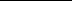 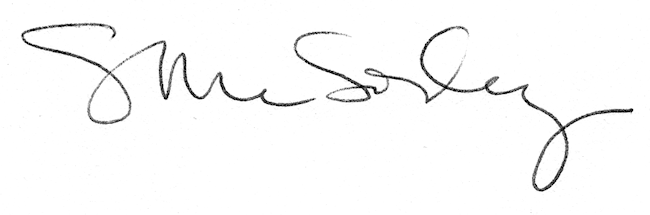 